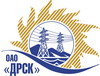 Открытое акционерное общество«Дальневосточная распределительная сетевая  компания»ПРОТОКОЛ ПЕРЕТОРЖКИПРЕДМЕТ ЗАКУПКИ: Открытый электронный запрос предложений  Открытый электронный запрос предложений  Лот 2 «Модернизация систем учета электроэнергии подстанций 110/35/6(10) Находкинского РРЭС СП ПЮЭС  в рамках создания АИИС КУЭ РРЭ филиала "ПЭС"»Дата и время процедуры вскрытия конвертов: 12.12.2013 г. в 09:00 (время Московское)Основание для проведения закупки: ГКПЗ 2014 г. закупка 74 раздел 2.2.1.Планируемая стоимость закупки в соответствии с ГКПЗ Лот № 2 - 1 445 510,00 руб. без учета НДС.ПРИСУТСТВОВАЛИ: два члена постоянно действующей Закупочной комиссии 2-го уровня. ВОПРОСЫ ЗАСЕДАНИЯ ЗАКУПОЧНОЙ КОМИССИИ:В адрес Организатора закупки поступили две заявки на участие в  процедуре переторжки.Вскрытие конвертов было осуществлено в электронном сейфе Организатора закупки на Торговой площадке Системы B2B-ESV автоматически.Дата и время начала процедуры вскрытия конвертов с заявками на участие в закупке: 15:00 часов благовещенского времени 12.12.2013 г Место проведения процедуры вскрытия конвертов с заявками на участие в закупке: Торговая площадка Системы B2B-ESVРЕШИЛИ:Утвердить протокол переторжкиОтветственный секретарь Закупочной комиссии 2 уровня  ОАО «ДРСК»                       		     О.А. МоторинаТехнический секретарь Закупочной комиссии 2 уровня  ОАО «ДРСК»                           	 Е.Ю. Коврижкина            № 58/УТПиР-Пг. Благовещенск12 декабря 2013 г.№п/пНаименование Участника закупки и его адресОбщая цена заявки до переторжки, руб. без НДСОбщая цена заявки после переторжки, руб. без НДСООО "Авентус-Технологии" (680000, Россия, Хабаровский край, г. Хабаровск, ул. Дзержинского,21 , 4 этаж)1 387 947,391 223 867,63ООО "Хит-Энергетика"(692001, Россия, Приморский край, Пожарский р-н, пгт. Лучегорск, ул. Героев Даманского, 1-г)1 373 238,891 296 970,10